Can you write the time that the clock face shows? Key vocabulary:  O’clock      Half past 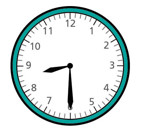 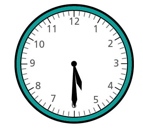 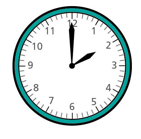 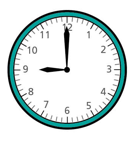 Can you draw the hands on each clock face to show the correct time? Key vocabulary:   Minute hand    Hour hand 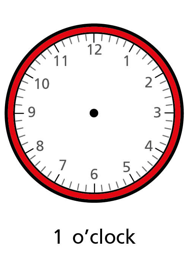 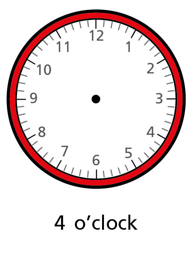 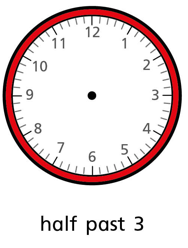 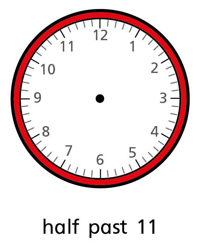 Reasoning Challenge: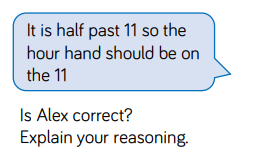 